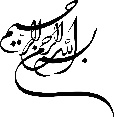 فرم ارزیابی اولیه پیشنهاده طرح پژوهشیپژوهشكده ژنتیک و زیستفناوری کشاورزی طبرستان عنوان طرح: 1 - عنوان طرح: 	رساست □     	 نارساست □      عنوان پيشنهادي (در صورت نارسايي):      نوع طرح پيشنهادي؟                  	کاربردي □        	توسعه اي □          بنيادي □2 –مسأله تحقیق به خوبی تبین شده است؟                	بلي □        	خير□     توضيحات : 3 – هدف از اجراء:           		روشن است □     	روشن نيست □4 – آيا با توجه به اهداف ذکر شده طرح قابل اجراء مي‌باشد؟                 	بلي □          	خير □5 – دلايل ضرورت انجام طرح:قابل قبول است □		قابل قبول نيست □در صورت منفي بودن پاسخ، لطفاً دلايل خود را ارائه نماييد.6 – فرضيه‌ها يا مسائل مورد جستجوي طرح:	معقول است           □	معقول نيست □	مطرح نگرديده است □	نيازي ندارد □7 – سابقه علمي ارايه شده براي طرح:	کافي است □		کافي نيست □در صورتي که کافي نيست لطفاً سوابقي را که اطلاع داريد، ذکر نماييد.8 – وضعيت طرح آزمايشات و اطلاعات آماري (در صورت لزوم):          	کافي است □		کافي نيست □     توضيحات : 9 – وضعيت تصاوير و جداول (در صورت وجود تصوير و جدول) :            	کافي است □		کافي نيست □    توضيحات :10 – فهرست ماخذ و منابع علمي:	کاملاً ارتباط دارد □		کمي ارتباط دارد □	ارتباط ندارد □	          	فهرستي ارايه نشده است □11 – روش پژوهش:	علمي است □		علمي نيست □در صورت منفي بودن پاسخ، لطفاً دلايل خود را ارايه فرماييد.12 – زمان پيش‌بيني شده:مناسب است □		کم است □		زياد است □در صورت مناسب نبودن، پيشنهاد خود را در مورد هر مرحله مرقوم فرماييد.13 – برنامه زمان‌بندي شده:	مناسب است □		مناسب نيست □در صورت مناسب نبودن، پيشنهاد خود را در مورد هر مرحله مرقوم فرماييد.14 –  هزينه‌هاي پرسنلي فرم پيشنهاده طرح:مناسب است □		کم است □		زياد است □در صورت عدم تناسب، لطفاً مقدار مناسب را پيشنهاد نماييد.15 – هزينه کل طرح:	مناسب است □      		زياد است □		کم است □در صورت لزوم توضيح دهيد.16- پیشنهاده به شکل موجود: مورد تأیید است □ 				  	نیاز به اصلاحات جزئی بدون داوری مجدد دارد □نیاز به اصلاحات کلی و داوری مجدد دارد □		غیرقابل قبول است  □توضیحات تکمیلی ...................مشخصات بررسي‌کننده:   امضاء داور:تاريخنام و نام خانوادگيمرتبه علميتخصصآدرس محل خدمتتلفن همراهنام بانک و شعبه و شماره حساب بانکي